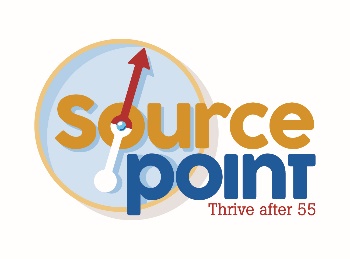 Youth Volunteer Parental/Guardian Consent FormPlease print and complete this form, and return it to the Volunteer Recruiter at SourcePoint.Dear Parent or Guardian, We are excited about your child’s interest in volunteering at SourcePoint. According to SourcePoint’s policy, young people under the age of 14 may volunteer if they are accompanied by a family member or legal guardian while volunteering. Youth between the ages of 14-17 may volunteer without parental supervision but must be accompanied by another adult volunteer or staff member. All volunteers under 18 years of age must have the written consent of a parent or legal guardian to volunteer at SourcePoint. The following guidelines apply:I understand that my child will be provided with any training necessary for the safe and responsible performance of his/her duties.I understand that he/she will be expected to meet all the requirements of the position, including regular attendance and adherence to SourcePoint policies and procedures.I understand that he/she will not receive monetary compensation for the services contributed.I release SourcePoint from any and all liabilities related to or arising from my child’s service as a volunteer. Please initial how SourcePoint may use images of your child:____	I do hereby give permission to SourcePoint or any of its media partners to use my child’s picture, portrait, photograph, image, or voice in any or all forms of marketing and advertising, including the SourcePoint website, My Communicator, social media, brochures, bulletins and displays. ____	SourcePoint does not have my permission to release my child’s photograph publicly regardless of the media type.My signature on this form acknowledges that I consent to my child volunteering at SourcePoint. I have read, understand and accept the terms. Youth Volunteer:Age:Age:Parent/Guardian Name (print):Relationship to Volunteer:Email Address:Phone:Phone:Parent/Guardian Signature:Date:Date: